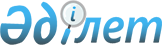 О внесении изменений в решение Урджарского районного маслихата "О бюджете Урджарского района на 2021-2023 годы" от 22 декабря 2020 года № 57-742/VI
					
			Утративший силу
			
			
		
					Решение Урджарского районного маслихата Восточно-Казахстанской области от 11 ноября 2021 года № 10-136/VII. Зарегистрировано в Министерстве юстиции Республики Казахстан 17 ноября 2021 года № 25202. Утратило силу решением Урджарского районного маслихата Восточно-Казахстанской области от 30 декабря 2021 года № 12-198/VII
      Сноска. Утратило силу - решением Урджарского районного маслихата Восточно-Казахстанской области от 30.12.2021 № 12-198/VII (вводится в действие с 01.01.2022).
      Урджарский районный маслихат РЕШИЛ:
      1. Внести в решение Урджарского районного маслихата "О бюджете Урджарского района на 2021-2023 годы" от 22 декабря 2020 года № 57-742/VI (зарегистрировано в Реестре государственной регистрации нормативных правовых актов под № 8026) следующие изменения:
      пункт 1 изложить в новой редакции:
      "1. Утвердить бюджет района на 2021-2023 годы, согласно приложениям 1, 2, 3, 4 и 5 соответственно, в том числе на 2021 год в следующих объемах:
      1) доходы – 18 728 175,9 тысяч тенге, в том числе:
      налоговые поступления – 1 739 065,0 тысяч тенге;
      неналоговые поступления – 24 076,3 тысяч тенге;
      поступления от продажи основного капитала – 18 217,0 тысяч тенге;
      поступления трансфертов – 16 946 817,6 тысяч тенге;
      2) затраты – 18 792 442,0 тысяч тенге;
      3) чистое бюджетное кредитование – 32 315,0 тысяч тенге, в том числе:
      бюджетные кредиты – 61 257,0 тысяч тенге;
      погашение бюджетных кредитов – 28 942,0 тысяч тенге;
      4) сальдо по операциям с финансовыми активами – 0,0 тысяч тенге, в том числе:
      приобретение финансовых активов - 0,0 тысяч тенге;
      поступления от продажи финансовых активов государства - 0,0 тысяч тенге;
      5) дефицит (профицит) бюджета – - 96 581,1 тысяч тенге;
      6) финансирование дефицита (использование профицита) бюджета – 96 581,1 тысяч тенге, в том числе:
      поступление займов – 61 257,0 тысяч тенге;
      погашение займов – 28 942,0 тысяч тенге;
      используемые остатки бюджетных средств – 64 266,1 тенге.";
      приложение 1 и 4 к указанному решению изложить в новой редакции согласно приложению 1 и 2 настоящему решению.
      2. Настоящее решение вводится в действие с 1 января 2021 года. Бюджет Урджарского района на 2021 год Перечень программ развития бюджета Урджарского района на 2021-2023 годы, направленных на реализацию бюджетных инвестиционных проектов
					© 2012. РГП на ПХВ «Институт законодательства и правовой информации Республики Казахстан» Министерства юстиции Республики Казахстан
				
      Секретарь Урджарского  районного маслихата 

К. Карашев
Приложение 1 к решению
Урджарского районного
маслихата
от 11 ноября 2021 года
№ 10-136/VIIПриложение 1 к решению
Урджарского районного
маслихата
от 22 декабря 2020 года
№ 57-742/VI
Категория
Категория
Категория
Категория
Категория
Всего доходы (тысяч тенге)
Класс
Класс
Класс
Класс
Всего доходы (тысяч тенге)
Подкласс
Подкласс
Подкласс
Всего доходы (тысяч тенге)
Наименование
Наименование
Всего доходы (тысяч тенге)
1
2
3
4
4
5
I. Доходы
I. Доходы
18 728 175,9
1
Налоговые поступления
Налоговые поступления
1 739 065,0
01
Подоходный налог
Подоходный налог
911 385,0
1
Корпоративный подоходный налог
Корпоративный подоходный налог
78 518,0
2
Индивидуальный подоходный налог
Индивидуальный подоходный налог
832 867,0
03
Социальный налог
Социальный налог
659 202,0
1
Социальный налог
Социальный налог
659 202,0
04
Hалоги на собственность
Hалоги на собственность
110 989,0
1
Hалоги на имущество
Hалоги на имущество
99 807,0
3
Земельный налог
Земельный налог
4 539,0
4
Hалог на транспортные средства
Hалог на транспортные средства
6 588,0
5
Единый земельный налог
Единый земельный налог
55,0
05
Внутренние налоги на товары, работы и услуги
Внутренние налоги на товары, работы и услуги
49 889,0
2
Акцизы
Акцизы
7 300,0
3
Поступления за использование природных и других ресурсов
Поступления за использование природных и других ресурсов
28 000,0
4
Сборы за ведение предпринимательской и профессиональной деятельности
Сборы за ведение предпринимательской и профессиональной деятельности
14 589,0
08
Обязательные платежи, взимаемые за совершение юридически значимых действий и (или) выдачу документов уполномоченными на то государственными органами или должностными лицами
Обязательные платежи, взимаемые за совершение юридически значимых действий и (или) выдачу документов уполномоченными на то государственными органами или должностными лицами
7 600,0
1
Государственная пошлина
Государственная пошлина
7 600,0
2
Неналоговые поступления
Неналоговые поступления
24 076,3
01
Доходы от государственной собственности
Доходы от государственной собственности
8 389,3
1
Поступления части чистого дохода государственных предприятий
Поступления части чистого дохода государственных предприятий
3,3
5
Доходы от аренды имущества, находящегося в государственной собственности
Доходы от аренды имущества, находящегося в государственной собственности
8 353,0
7
Вознаграждения по кредитам, выданным из государственного бюджета
Вознаграждения по кредитам, выданным из государственного бюджета
33,0
03
Поступления денег от проведения государственных закупок, организуемых государственными учреждениями, финансируемыми из государственного бюджета
Поступления денег от проведения государственных закупок, организуемых государственными учреждениями, финансируемыми из государственного бюджета
7,0
01
Поступления денег от проведения государственных закупок, организуемых государственными учреждениями, финансируемыми из республиканского бюджета
Поступления денег от проведения государственных закупок, организуемых государственными учреждениями, финансируемыми из республиканского бюджета
7,0
04
Штрафы, пени, санкции, взыскания, налагаемые государственными учреждениями, финансируемыми из государственного бюджета, а также содержащимися и финансируемыми из бюджета (сметы расходов) Национального Банка Республики Казахстан
Штрафы, пени, санкции, взыскания, налагаемые государственными учреждениями, финансируемыми из государственного бюджета, а также содержащимися и финансируемыми из бюджета (сметы расходов) Национального Банка Республики Казахстан
434,0
1
Штрафы, пени, санкции, взыскания, налагаемые государственными учреждениями, финансируемыми из государственного бюджета, а также содержащимися и финансируемыми из бюджета (сметы расходов) Национального Банка Республики Казахстан, за исключением поступлений от организаций нефтяного сектора и в Фонд компенсации потерпевшим
Штрафы, пени, санкции, взыскания, налагаемые государственными учреждениями, финансируемыми из государственного бюджета, а также содержащимися и финансируемыми из бюджета (сметы расходов) Национального Банка Республики Казахстан, за исключением поступлений от организаций нефтяного сектора и в Фонд компенсации потерпевшим
434,0
06
Прочие неналоговые поступления
Прочие неналоговые поступления
15 246,0
1
Прочие неналоговые поступления
Прочие неналоговые поступления
15 246,0
3
Поступления от продажи основного капитала
Поступления от продажи основного капитала
18 217,0
01
Продажа государственного имущества, закрепленного за государственными учреждениями
Продажа государственного имущества, закрепленного за государственными учреждениями
8 017,0
1
Продажа государственного имущества, закрепленного за государственными учреждениями
Продажа государственного имущества, закрепленного за государственными учреждениями
8 017,0
03
Продажа земли и нематериальных активов
Продажа земли и нематериальных активов
10 200,0
1
Продажа земли
Продажа земли
10 200,0
4
Поступления трансфертов 
Поступления трансфертов 
16 946 817,6
01
Трансферты из нижестоящих органов государственного управления
Трансферты из нижестоящих органов государственного управления
44,4
02
Трансферты из вышестоящих органов государственного управления
Трансферты из вышестоящих органов государственного управления
16 946 773,2
04
Трансферты из Национального фонда
Трансферты из Национального фонда
Функциональная группа
Функциональная группа
Функциональная группа
Функциональная группа
Функциональная группа
Всего затраты (тысяч тенге)
Функциональная подгруппа
Функциональная подгруппа
Функциональная подгруппа
Функциональная подгруппа
Всего затраты (тысяч тенге)
Администратор бюджетных программ
Администратор бюджетных программ
Администратор бюджетных программ
Всего затраты (тысяч тенге)
Программа
Программа
Всего затраты (тысяч тенге)
Наименование
Всего затраты (тысяч тенге)
1
2
3
4
5
6
II. Затраты
18 792 442,0
01
Государственные услуги общего характера
985 726,3
1
Представительные, исполнительные и другие органы, выполняющие общие функции государственного управления
466 912,1
112
Аппарат маслихата района (города областного значения)
32 096,0
001
Услуги по обеспечению деятельности маслихата района (города областного значения)
32 096,0
122
Аппарат акима района (города областного значения)
434 816,1
001
Услуги по обеспечению деятельности акима района (города областного значения)
219 656,0
003
Капитальные расходы государственного органа
10 090,0
113
Целевые текущие трансферты нижестоящим бюджетам
205 070,1
2
Финансовая деятельность
2 891,0
459
Отдел экономики и финансов района (города областного значения)
2 891,0
003
Проведение оценки имущества в целях налогообложения
2 375,0
010
Приватизация, управление коммунальным имуществом, постприватизационная деятельность и регулирование споров, связанных с этим 
516,0
9
Прочие государственные услуги общего характера
515 923,2
454
Отдел предпринимательства и сельского хозяйства района (города областного значения)
49 639,0
001
Услуги по реализации государственной политики на местном уровне в области развития предпринимательства и сельского хозяйства
49 639,0
458
Отдел жилищно-коммунального хозяйства, пассажирского транспорта и автомобильных дорог района (города областного значения)
301 186,1
001
Услуги по реализации государственной политики на местном уровне в области жилищно-коммунального хозяйства, пассажирского транспорта и автомобильных дорог
31 825,3
067
Капитальные расходы подведомственных государственных учреждений и организаций
0,0
113
Целевые текущие трансферты нижестоящим бюджетам
269 360,8
459
Отдел экономики и финансов района (города областного значения)
81 237,0
001
Услуги по реализации государственной политики в области формирования и развития экономической политики, государственного планирования, исполнения бюджета и управления коммунальной собственностью района (города областного значения)
72 937,0
015
Капитальные расходы государственного органа
8 300,0
801
Отдел занятости, социальных программ и регистрации актов гражданского состояния района (города областного значения)
83 861,1
001
Услуги по реализации государственной политики на местном уровне в сфере занятости, социальных программ и регистрации актов гражданского состояния
46 994,5
113
Целевые текущие трансферты нижестоящим бюджетам
36 866,6
02
Оборона
26 266,0
1
Военные нужды
16 722,0
122
Аппарат акима района (города областного значения)
16 722,0
005
Мероприятия в рамках исполнения всеобщей воинской обязанности
16 722,0
2
Организация работы по чрезвычайным ситуациям
9 544,0
122
Аппарат акима района (города областного значения)
9 544,0
006
Предупреждение и ликвидация чрезвычайных ситуаций масштаба района (города областного значения)
9 544,0
03
Общественный порядок, безопасность, правовая, судебная, уголовно-исполнительная деятельность
0,0
9
Прочие услуги в области общественного порядка и безопасности
0,0
458
Отдел жилищно-коммунального хозяйства, пассажирского транспорта и автомобильных дорог района (города областного значения)
0,0
021
Обеспечение безопасности дорожного движения в населенных пунктах
0,0
06
Социальная помощь и социальное обеспечение
1 180 688,5
1
Социальное обеспечение
541 094,0
801
Отдел занятости, социальных программ и регистрации актов гражданского состояния района (города областного значения)
541 094,0
010
Государственная адресная социальная помощь
541 094,0
2
Социальная помощь
614 056,5
801
Отдел занятости, социальных программ и регистрации актов гражданского состояния района (города областного значения)
614 056,5
004
Программа занятости
179 941,0
006
Оказание социальной помощи на приобретение топлива специалистам здравоохранения, образования, социального обеспечения, культуры, спорта и ветеринарии в сельской местности в соответствии с законодательством Республики Казахстан
104 093,0
007
Оказание жилищной помощи
9 180,0
009
Материальное обеспечение детей-инвалидов, воспитывающихся и обучающихся на дому
7 195,0
011
Социальная помощь отдельным категориям нуждающихся граждан по решениям местных представительных органов
96 723,0
014
Оказание социальной помощи нуждающимся гражданам на дому
90 119,3
017
Обеспечение нуждающихся инвалидов обязательными гигиеническими средствами и предоставление услуг специалистами жестового языка, индивидуальными помощниками в соответствии с индивидуальной программой реабилитации инвалида
38 633,2
023
Обеспечение деятельности центров занятости населения
88 172,0
9
Прочие услуги в области социальной помощи и социального обеспечения
25 538,0
801
Отдел занятости, социальных программ и регистрации актов гражданского состояния района (города областного значения)
25 538,0
018
Оплата услуг по зачислению, выплате и доставке пособий и других социальных выплат
7 941,0
050
Обеспечение прав и улучшение качества жизни инвалидов в Республике Казахстан
14 747,0
094
Предоставление жилищных сертификатов как социальная помощь 
2 850,0
07
Жилищно-коммунальное хозяйство
6 629 663,5
1
Жилищное хозяйство
1 058 409,4
458
Отдел жилищно-коммунального хозяйства, пассажирского транспорта и автомобильных дорог района (города областного значения)
623 400,0
004
Обеспечение жильем отдельных категорий граждан
623 400,0
466
Отдел архитектуры, градостроительства и строительства района (города областного значения)
435 009,4
003
Проектирование и (или) строительство, реконструкция жилья коммунального жилищного фонда
344 486,0
004
Проектирование, развитие и (или) обустройство инженерно-коммуникационной инфраструктуры
90 523,4
2
Коммунальное хозяйство
5 425 226,3
458
Отдел жилищно-коммунального хозяйства, пассажирского транспорта и автомобильных дорог района (города областного значения)
135 457,5
012
Функционирование системы водоснабжения и водоотведения
114 276,5
026
Организация эксплуатации тепловых сетей, находящихся в коммунальной собственности районов (городов областного значения)
21 181,0
466
Отдел архитектуры, градостроительства и строительства района (города областного значения)
5 289 768,8
006
Развитие системы водоснабжения и водоотведения
5 289 768,8
3
Благоустройство населенных пунктов
146 027,8
458
Отдел жилищно-коммунального хозяйства, пассажирского транспорта и автомобильных дорог района (города областного значения)
146 027,8
015
Освещение улиц в населенных пунктах
68 501,8
016
Обеспечение санитарии населенных пунктов
5 250,0
018
Благоустройство и озеленение населенных пунктов
72 276,0
08
Культура, спорт, туризм и информационное пространство
546 933,2
1
Деятельность в области культуры
323 737,7
455
Отдел культуры и развития языков района (города областного значения)
323 737,7
003
Поддержка культурно-досуговой работы
323 737,7
2
Спорт
36 831,0
465
Отдел физической культуры и спорта района (города областного значения)
28 731,0
001
Услуги по реализации государственной политики на местном уровне в сфере физической культуры и спорта
15 154,0
006
Проведение спортивных соревнований на районном (города областного значения) уровне
13 577,0
466
Отдел архитектуры, градостроительства и строительства района (города областного значения)
8 100,0
008
Развитие объектов спорта
8 100,0
3
Информационное пространство
78 629,0
455
Отдел культуры и развития языков района (города областного значения)
57 750,0
006
Функционирование районных (городских) библиотек
57 256,0
007
Развитие государственного языка и других языков народа Казахстана
494,0
456
Отдел внутренней политики района (города областного значения)
20 879,0
002
Услуги по проведению государственной информационной политики 
20 879,0
9
Прочие услуги по организации культуры, спорта, туризма и информационного пространства
107 735,5
455
Отдел культуры и развития языков района (города областного значения)
38 310,0
001
Услуги по реализации государственной политики на местном уровне в области развития языков и культуры
15 310,0
032
Капитальные расходы подведомственных государственных учреждений и организаций
23 000,0
456
Отдел внутренней политики района (города областного значения)
69 425,5
001
Услуги по реализации государственной политики на местном уровне в области информации, укрепления государственности и формирования социального оптимизма граждан
32 091,0
003
Реализация мероприятий в сфере молодежной политики
30 944,5
006
Капитальные расходы государственного органа 
6 390,0
10
Сельское, водное, лесное, рыбное хозяйство, особо охраняемые природные территории, охрана окружающей среды и животного мира, земельные отношения
58 436,0
1
Сельское хозяйство
3 000,0
466
Отдел архитектуры, градостроительства и строительства района (города областного значения)
3 000,0
010
Развитие объектов сельского хозяйствах
3 000,0
6
Земельные отношения
36 765,0
463
Отдел земельных отношений района (города областного значения)
36 765,0
001
Услуги по реализации государственной политики в области регулирования земельных отношений на территории района (города областного значения)
36 765,0
9
Прочие услуги в области сельского, водного, лесного, рыбного хозяйства, охраны окружающей среды и земельных отношений
18 671,0
459
Отдел экономики и финансов района (города областного значения)
18 671,0
099
Реализация мер по оказанию социальной поддержки специалистов
18 671,0
11
Промышленность, архитектурная, градостроительная и строительная деятельность
44 958,5
2
Архитектурная, градостроительная и строительная деятельность
44 958,5
466
Отдел архитектуры, градостроительства и строительства района (города областного значения)
44 958,5
001
Услуги по реализации государственной политики в области строительства, улучшения архитектурного облика городов, районов и населенных пунктов области и обеспечению рационального и эффективного градостроительного освоения территории района (города областного значения)
44 958,5
12
Транспорт и коммуникации
297 128,0
1
Автомобильный транспорт
285 978,0
458
Отдел жилищно-коммунального хозяйства, пассажирского транспорта и автомобильных дорог района (города областного значения)
285 978,0
022
Развитие транспортной инфраструктуры
0,0
023
Обеспечение функционирования автомобильных дорог
285 978,0
9
Прочие услуги в сфере транспорта и коммуникаций
11 150,0
458
Отдел жилищно-коммунального хозяйства, пассажирского транспорта и автомобильных дорог района (города областного значения)
11 150,0
024
Организация внутрипоселковых (внутригородских), пригородных и внутрирайонных общественных пассажирских перевозок
11 150,0
13
Прочие
529 654,3
3
Поддержка предпринимательской деятельности и защита конкуренции
100,0
466
Отдел архитектуры, градостроительства и строительства района (города областного значения)
100,0
026
Развитие индустриальной инфраструктуры в рамках Государственной программы поддержки и развития бизнеса "Дорожная карта бизнеса-2025"
100,0
9
Прочие
529 554,3
458
Отдел жилищно-коммунального хозяйства, пассажирского транспорта и автомобильных дорог района (города областного значения)
514 448,8
040
Реализация мер по содействию экономическому развитию регионов в рамках Государственной программы развития регионов до 2025 года
0,0
062
Реализация мероприятий по социальной и инженерной инфраструктуре в сельских населенных пунктах в рамках проекта "Ауыл-Ел бесігі"
514 448,8
459
Отдел экономики и финансов района (города областного значения)
15 105,5
012
Резерв местного исполнительного органа района (города областного значения) 
15 105,5
466
Отдел архитектуры, градостроительства и строительства района (города областного значения)
0,0
079
Развитие социальной и инженерной инфраструктуры в сельских населенных пунктах в рамках проекта "Ауыл-Ел бесігі"
0,0
14
Обслуживание долга
287 720,0
1
Обслуживание долга
287 720,0
459
Отдел экономики и финансов района (города областного значения)
287 720,0
021
Обслуживание долга местных исполнительных органов по выплате вознаграждений и иных платежей по займам из областного бюджета
287 720,0
15
Трансферты
8 205 267,7
1
Трансферты
8 205 267,7
459
Отдел экономики и финансов района (города областного значения)
8 205 267,7
006
Возврат неиспользованных (недоиспользованных) целевых трансфертов
8 437,7
024
Целевые текущие трансферты из нижестоящего бюджета на компенсацию потерь вышестоящего бюджета в связи с изменением законодательства
7 694 495,0
038
Субвенции
502 335,0
III. Чистое бюджетное кредитование
32 315,0
Бюджетные кредиты
61 257,0
10
Сельское, водное, лесное, рыбное хозяйство, особо охраняемые природные территории, охрана окружающей среды и животного мира, земельные отношения
61 257,0
9    
Прочие услуги в области сельского, водного, лесного, рыбного хозяйства, охраны окружающей среды и земельных отношений
61 257,0
459
Отдел экономики и финансов района (города областного значения)
61 257,0
018
Бюджетные кредиты для реализации мер социальной поддержки специалистов
61 257,0
5
Погашение бюджетных кредитов
28 942,0
01
Погашение бюджетных кредитов
28 942,0
1
Погашение бюджетных кредитов, выданных из государственного бюджета
28 942,0
IV. Сальдо по операциям с финансовыми активами
0,0
Приобретение финансовых активов
0,0
Поступления от продажи финансовых активов государства 
0,0
V. Дефицит ( профицит) бюджета
-96 581,1
VI. Финансирование дефицита (использование профицита) бюджета
96 581,1
Поступления займов
61 257,0
7
Поступления займов
61 257,0
01
Внутренние государственные займы
61 257,0
2
Договоры займа
61 257,0
16
Погашение займов
28 942,0
1
Погашение займов
28 942,0
459
Отдел экономики и финансов района (города областного значения)
28 942,0
005
Погашение долга местного исполнительного органа перед вышестоящим бюджетом
28 942,0
8
Используемые остатки бюджетных средств
64 266,1
01
Остатки бюджетных средств
64 266,1
1
Свободные остатки бюджетных средств
64 266,1Приложение 2 к решению
Урджарского районного
маслихата
от 11 ноября 2021 года
№ 10-136/VIIПриложение 4 к решению
Урджарского районного
маслихата
от 22 декабря 2020 года
№ 57-742/VI(тысяч тенге)
Функциональная группа
Функциональная группа
Функциональная группа
Функциональная группа
Функциональная группа
2021 год
2022 год
2023 год
Функциональная подгруппа
Функциональная подгруппа
Функциональная подгруппа
Функциональная подгруппа
2021 год
2022 год
2023 год
Администратор бюджетных программ
Администратор бюджетных программ
Администратор бюджетных программ
2021 год
2022 год
2023 год
Программа
Программа
2021 год
2022 год
2023 год
Наименование
2021 год
2022 год
2023 год
1
2
3
4
5
6
7
8
07
Жилищно-коммунальное хозяйство
5 724 778,2
650 272,0
106 550,0
1
Жилищное хозяйство
435 009,4
0,0
0,0
466
Отдел архитектуры, градостроительства и строительства района (города областного значения)
435 009,4
0,0
0,0
003
Проектирование и (или) строительство, реконструкция жилья коммунального жилищного фонда
344 486,0
0,0
0,0
За счет целевого трансферта из Национального фонда Республики Казахстан
215 486,0
0,0
0,0
в том числе инвестиционные проекты:
Строительство 60-ти квартирного жилого дома селе Урджар, Урджарского района (без наружных инженерных сетей)
215 486,0
0,0
0,0
За счет средств местного бюджета
129 000,0
0,0
0,0
в том числе инвестиционные проекты:
Строительство 60-ти квартирного жилого дома селе Урджар, Урджарского района (без наружных инженерных сетей)
129 000,0
0,0
0,0
004
Проектирование, развитие и (или) обустройство инженерно-коммуникационной инфраструктуры
90 523,4
0,0
0,0
За счет целевого трансферта из Национального фонда Республики Казахстан
79 109,0
0,0
0,0
в том числе инвестиционные проекты:
Строительство воздушной линии для обеспечения электроэнергией дома животновода и кашары расположенного 20 км северовосточнее села Карабулак, Урджарского района
79 109,0
0,0
0,0
За счет средств местного бюджета
11 414,4
0,0
0,0
в том числе инвестиционные проекты:
Строительство воздушной линии для обеспечения электроэнергией дома животновода и кашары расположенного 20 км северовосточнее села Карабулак Урджарского района
0,0
0,0
0,0
Строительство канализационных сетей и полей фильтрации на побережье озера Алаколь, Урджарского района
100,0
0,0
0,0
Строительство ВЛ 110 кВ от ПС 110/35/10 кВ "Маканчи" до ПС 35/10 кВ "Коктал" Урджарского района
5 314,4
0,0
0,0
Разработка ПСД на строительство инженерно-коммуникационной инфраструктуры двухквартирных жилых домов в селе Урджар, Урджарского района
3 000,0
0,0
0,0
Разработка ПСД на строительство инженерно-коммуникационной инфраструктуры двухквартирных жилых домов в селе Маканчи, Урджарского района
3 000,0
0,0
0,0
За счет кредитов из областного бюджета из средств внутренних займов
0,0
0,0
0,0
в том числе инвестиционные проекты:
Строительство канализационных сетей и полей фильтрации на побережье озера Алаколь, Урджарского района
0,0
0,0
0,0
2
Коммунальное хозяйство
5 289 768,8
650 272,0
106 550,0
466
Отдел архитектуры, градостроительства и строительства района (города областного значения)
5 289 768,8
650 272,0
106 550,0
006
Развитие системы водоснабжения и водоотведения
5 289 768,8
650 272,0       
106 550,0      
За счет целевого трансферта из Национального фонда Республики Казахстан
4 900 786,0        
0,0
0,0
в том числе инвестиционные проекты:
Реконструкция водопроводных сетей в селе Маканчи, Урджарского района
504 192,0
0,0
0,0
Строительство водопроводных сетей и водозаборных сооружений в селе Кабанбай, Урджарского района
868 929,0
0,0
0,0
Строительство водопроводных сетей в селе Бахты, Урджарского района
201 524,0
0,0
0,0
Реконструкция водопроводных сетей в селе Урджар, Урджарского района (3 очередь)
700 000,0
0,0
0,0
Строительство водопроводных сетей в селе Елтай, Урджарского района
472 492,0
0,0
0,0
Строительство водопроводных сетей в селе Жогаргы Егинсу, Урджарского района
335 349,0
0,0
0,0
Строительство водопроводных сетей в селе Акжар, Урджарского района
436 453,0
0,0
0,0
Строительство водопроводных сетей в селе Шолпан, Урджарского района
245 157,0
0,0
0,0
Строительство водопроводных сетей в селе Баркытбел, Урджарского района
400 000,0
0,0
0,0
Строительство водопроводных сетей в селе Лайбулак, Урджарского района
315 663,0
0,0
0,0
Строительство водопроводных сетей в селе Айтбай, Урджарского района
421 027,0
0,0
0,0
За счет средств местного бюджета
388 982,8
650 272,0
106 550,0
в том числе инвестиционные проекты:
Реконструкция водопроводных сетей в селе Маканчи, Урджарского района
141 876,0
0,0
0,0
Реконструкция водопроводных сетей в селе Урджар, Урджарского района (3 очередь)
0,0
149 416,0
0,0
Строительство водопроводных сетей в селе Бахты, Урджарского района 
40 183,0
0,0
0,0
Строительство водопроводных сетей и водозаборных сооружений в селе Кабанбай, Урджарского района
0,0
84 218,0
0,0
Строительство водопроводных сетей в селе Елтай, Урджарского района
48 610,0
0,0
0,0
Строительство водопроводных сетей в селе Акжар, Урджарского района
44 606,0
0,0
0,0
Строительство водопроводных сетей в селе Жогаргы Егинсу, Урджарского района
45 601,0
0,0
0,0
Строительство водопроводных сетей в селе Жанай, Урджарского района
100,0
21 000,0
21 000,0
Строительство водопроводных сетей в селе Егинсу, Урджарского района
100,0
16 500,0
16 500,0
Строительство водопроводных сетей в селе Айтбай, Урджарского района
36 284,8
21 500,0
21 500,0
Строительство водопроводных сетей в селе Каратал, Урджарского района
100,0
27 500,0
27 500,0
Строительство канализационных стоков на побережье Алаколь, в селе Кабанбай, Урджарского района
0,0
238 825,0
0,0
Строительство водопроводных сетей в селе Баркытбел, Урджарского района
0,0
71 263,0
0,0
Строительство водопроводных сетей в селе Лайбулак, Урджарского района
0,0
20 050,0
20 050,0
Строительство водопроводных сетей в селе Шолпан, Урджарского района
11 521,0
0,0
0,0
Разработка ПСД на строительство водопроводных сетей в селе Некрасовка, Урджарского района
10 472,0
0,0
0,0
Разработка ПСД на строительство водопроводных сетей в селе Малак, Урджарского района
9 329,0
0,0
0,0
Разработка ПСД на строительство водопроводных сетей в селе Казымбет, Урджарского района
50,0
0,0
0,0
Разработка ПСД на строительство водопроводных сетей в селе Ер-Кабанбай, Урджарского района
50,0
0,0
0,0
Разработка ПСД на строительство водопроводных сетей в селе Кызыл Ту, Урджарского района
50,0
0,0
0,0
Разработка ПСД на строительство водопроводных сетей в селе Бекет, Урджарского района
50,0
0,0
0,0
08
Культура, спорт, туризм и информационное пространство
8 100,0
0,0
0,0
2
Спорт
8 100,0
0,0
0,0
466
Отдел архитектуры, градостроительства и строительства района (города областного значения)
8 100,0
0,0
0,0
008
Развитие объектов спорта
8 100,0
0,0
0,0
За счет средств местного бюджета
8 100,0
0,0
0,0
в том числе инвестиционные проекты:
Разработка ПСД на строительство спортивного модуля в селе Таскескен, Урджарского района
8 100,0
0,0
0,0
10
Сельское, водное, лесное, рыбное хозяйство, особо охраняемые природные территории, охрана окружающей среды и животного мира, земельные отношения
3 000,0
0,0
0,0
1
Сельское хозяйство
3 000,0
0,0
0,0
466
Отдел архитектуры, градостроительства и строительства района (города областного значения)
3 000,0
0,0
0,0
010
Развитие объектов сельского хозяйствах
3 000,0
0,0
0,0
За счет средств местного бюджета
3 000,0
0,0
0,0
в том числе инвестиционные проекты:
Разработка ПСД на строительство скотомогильников в селе Урджар, Маканчи, Таскескен, Бахты и Кабанбай, Урджарского района
3 000,0
0,0
0,0
12
Транспорт и коммуникации
0,0
0,0
0,0
1
Автомобильный транспорт
0,0
0,0
0,0
458
Отдел жилищно-коммунального хозяйства, пассажирского транспорта и автомобильных дорог района (города областного значения)
0,0
0,0
0,0
022
Развитие транспортной инфраструктуры
0,0
0,0
0,0
За счет средств местного бюджета
0,0
0,0
0,0
в том числе инвестиционные проекты:
Реконструкция взлетно-посадочной полосы аэропорта в селе Урджар, Урджарского района
0,0
0,0
0,0
13
Прочие
100,0
0,0
0,0
3
Поддержка предпринимательской деятельности и защита конкуренции
100,0
0,0
0,0
466
Отдел архитектуры, градостроительства и строительства района (города областного значения)
100,0
0,0
0,0
026
Развитие индустриальной инфраструктуры в рамках Государственной программы поддержки и развития бизнеса "Дорожная карта бизнеса-2025"
100,0
0,0
0,0
За счет средств местного бюджета
100,0
0,0
0,0
в том числе инвестиционные проекты:
Строительство подъездного железнодорожного тупика ТОО "Ak Minerals" на разъезде №22, Аягозского района
100,0
0,0
0,0
всего
5 735 978,2
650 272,0
106 550,0